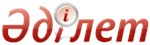 Об утверждении критериев, предъявляемых к государственным предприятиям на праве хозяйственного ведения, в которых создаются наблюдательные советыПриказ Министра национальной экономики Республики Казахстан от 20 февраля 2015 года № 114. Зарегистрирован в Министерстве юстиции Республики Казахстан 19 марта 2015 года № 10507      В соответствии со статьей 148 Закона Республики Казахстан от 1 марта 2011 года «О государственном имуществе» ПРИКАЗЫВАЮ:
      1. Утвердить прилагаемые критерии, предъявляемые к государственным предприятиям на праве хозяйственного ведения, в которых создаются наблюдательные советы.
      2. Департаменту политики управления государственными активами Министерства национальной экономики Республики Казахстан обеспечить:
      1) государственную регистрацию настоящего приказа в Министерстве юстиции Республики Казахстан;
      2) в течение десяти календарных дней после государственной регистрации настоящего приказа его направление на официальное опубликование в периодических печатных изданиях и в информационно-правовой системе «Әділет»;
      3) размещение настоящего приказа на официальном интернет-ресурсе Министерства национальной экономики Республики Казахстан.
       3. Контроль за исполнением настоящего приказа возложить на курирующего вице-министра национальной экономики Республики Казахстан. 
      4. Настоящий приказ вводится в действие по истечении десяти календарных дней после дня его первого официального опубликования.      Министр 
      национальной экономики
      Республики Казахстан                       Е. Досаев         «СОГЛАСОВАН»
      Министр образования и науки
      Республики Казахстан
      ________ А. Саринжипов
      12 февраля 2015 года      «СОГЛАСОВАН»
      Министр здравоохранения и 
      социального развития
      Республики Казахстан
      ________ Т. Дуйсенова
      20 февраля 2015 годаУтверждены            
 приказом Министра        
 национальной экономики     
 Республики Казахстан      
 от 20 февраля 2015 года № 114 
    Критерии, предъявляемые к государственным предприятиям
на праве хозяйственного ведения, в которых создаются
наблюдательные советы      1. Настоящие критерии разработаны для определения соответствия государственных предприятий на праве хозяйственного ведения, осуществляющих деятельность в сферах здравоохранения и образования, в которых создаются наблюдательные советы.
       2. Соответствие всем перечисленным ниже критериям позволяет создание государственного предприятия на праве хозяйственного ведения (далее - предприятие) с наблюдательным советом, а также введение наблюдательного совета в действующих предприятиях в сфере здравоохранения: 
      1) размер уставного капитала предприятия составляет не менее 50 000-кратного размера месячного расчетного показателя, установленного на соответствующий финансовый год; 
       2) общая численность штатных работников предприятия составляет не менее 150 человек, за исключением случаев создания предприятия с наблюдательным советом; 
       3) совокупный годовой доход предприятия за один год, предшествующий текущему финансовому году составляет не менее 30 000-кратного размера месячного расчетного показателя, установленного на соответствующий финансовый год, за исключением случаев создания предприятия с наблюдательным советом; 
       4) доход от основной деятельности предприятия составляет не менее 70 % от совокупного годового дохода, за исключением случаев создания предприятия с наблюдательным советом. 
       3. Соответствие всем перечисленным ниже критериям позволяет создание предприятия с наблюдательным советом, а также введение наблюдательного совета в действующих предприятиях в сфере образования: 
       1) размер уставного капитала предприятия составляет не менее 10 000-кратного размера месячного расчетного показателя, установленного на соответствующий финансовый год; 
       2) общая численность штатных работников предприятия составляет не менее 100 человек, за исключением случаев создания предприятия с наблюдательным советом; 
       3) совокупный годовой доход предприятия за год, предшествующий текущему финансовому году составляет не менее 10 000 размеров месячного расчетного показателя, установленного на соответствующий финансовый год, за исключением случаев создания предприятия с наблюдательным советом; 
       4) доход от основной деятельности предприятия составляет не менее 60 % от совокупного годового дохода, за исключением случаев создания предприятия с наблюдательным советом; 
      5) общая численность обучающихся очной формы обучения в предприятии составляет не менее 960 человек, за исключением случаев создания предприятия с наблюдательным советом.
 © 2012. РГП на ПХВ Республиканский центр правовой информации Министерства юстиции Республики Казахстан